VABILO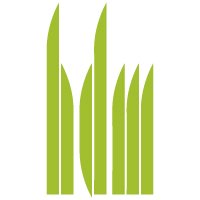 Hortikulturno društvo Maribor vabi vse zainteresirane, da se udeležijo Strokovnih tifloloških vodenj po Mestnem parku, dne 27. septembra na Svetovni dan turizma.Med spoznavanjem narave in rastlin se bomo seznanili z senzornim dojemanjem žive okolice Mestnega parka, kot spomenika oblikovane narave in v njem izstopajočo drevesno/rastlinsko floro.Skupine udeležencev vodenja s strani Mladinskega doma Maribor in Medobčinskega društva slepih in slabovidnih Maribor, imajo izhodišče začetka vodenj pred Akvarijem – terarijem s pričetkom ob 13. uri, 16. uri in 17. uri.Kontaktne osebe za izvedbo vodenj: Borut Ambrožič (031 680 301), Karin Bejo (041 749 784) in Lea Zinauer (040 474 413).»Ali veš, da drevesa govorijo? Da, natanko to počnejo. Govorijo med sabo ingovorijo s tabo, če jih poslušaš… (Indijanec Tatanga Mani Stoney)«.